Supplementary Fig2 shows a histogram with the size distribution of MBs used in this 	study.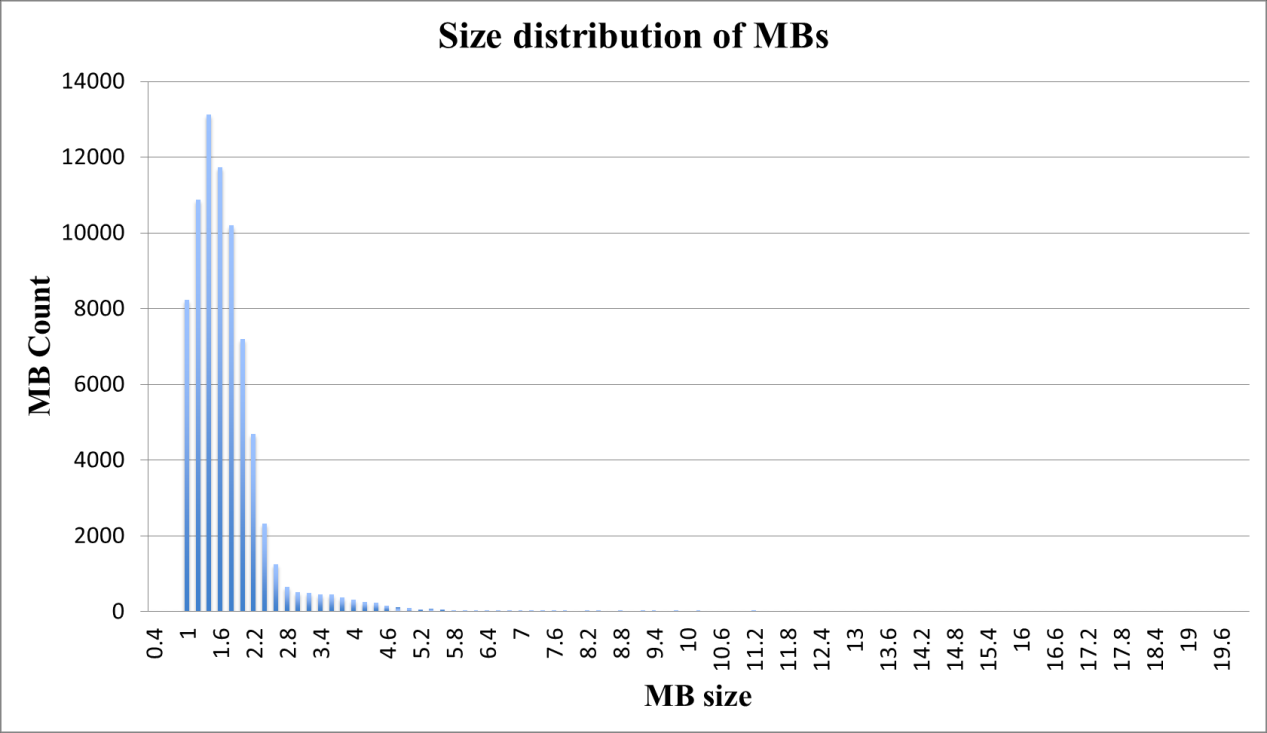 S2 Fig. Size distribution of MBs used in our study.